31º SIICUSP – Indicações para a 2ª etapa internacional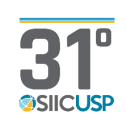 Agradecemos a participação de todos na 1ª etapa do SIICUSP, que contou com 45 trabalhos apresentados, 14 avaliadores entre docentes, doutorandos e pós-doutorandos.Conforme normas da Pró-Reitoria de Pesquisa foram indicados os 7 alunos que receberam as maiores notas nas avaliações para a 2ª etapa internacional do SIICUSP.Abaixo segue a lista dos alunos:A 2ª etapa do SIICUSP acontecerá em março de 2024, no Centro de Difusão Internacional do Campus da USP de São Paulo. O local do evento será na Cidade de São Paulo, no Centro de Difusão Internacional, Av. Prof. Lúcio Martins Rodrigues, 310 - Bloco A - Cidade Universitária, CEP: 05508-020.O evento será realizado no formato de apresentações de pôsteres, onde os estudantes selecionados deverão apresentar seu trabalho em formato de pôster na língua inglesa. Maiores detalhes no link abaixo: Em caso de dúvidas encaminhar email para cpqfdrp@usp.br INDICADOS PARA 2ª FASE DO 31º SIICUSP INDICADOS PARA 2ª FASE DO 31º SIICUSP INDICADOS PARA 2ª FASE DO 31º SIICUSP Título em PortuguêsAutorOrientadorRECONHECIMENTO DA RELAÇÃO DE EMPREGO EM CASO DE FRAUDE POR PEJOTIZAÇÃO: CRITÉRIOS UTILIZADOS PELO TRT DA 15a REGIÃOJoao Vitor Santos RibeiroMaria Hemilia FonsecaDEMARCAÇÃO DAS TERRAS INDÍGENAS E A CATÁSTROFE YANOMAMI: o simbolismo da legislação indigenista brasileiraMaria Fernanda SousaEduardo Saad DinizO Novo Constitucionalismo latino-americano: Estado Plurinacional e Pluralismo Jurídico na Constituição Boliviana.Beatriz Nogueira TavaresCynthia Soares CarneiroAspectos Comparativos entre o Regulamento Geral sobre Proteção de Dados (GDPR) da União Europeia e a Lei Geral de Proteção de Dados (LGPD) BrasileiraMaria Eduarda Correia AlvesAlessandro HirataAS INCERTEZAS REGULATÓRIAS DO CÓDIGO FLORESTAL/2012: uma visão sob o âmbito da implantação do CAR (Cadastro Ambiental Rural) e do PRA (Programa de Regularização Ambiental)Lucas Henrique da SilvaFlavia TrentiniA ATUAÇÃO DO MINISTÉRIO PÚBLICO FEDERAL NA DEFESA DOS IMIGRANTES VENEZUELANOS NO ESTADO DE RORAIMA SOB A PERSPECTIVA DO DECRETO 9.199/2017Pedro Barbieri de AguilaCynthia Soares CarneiroQUANDO A VIOLÊNCIA DOMÉSTICA CONTRA MULHERES BATE À PORTA DAS VARAS CÍVEIS: UMA ANÁLISE DE PROCESSOS JUDICIAIS EM VARAS CÍVEIS EM QUE AS AUTORAS TÊM MEDIDAS PROTETIVAS CONCEDIDAS PREVISTAS NA LEI MARIA DA PENHAMaria Eduarda Souza PorfirioFabiana Cristina Severi